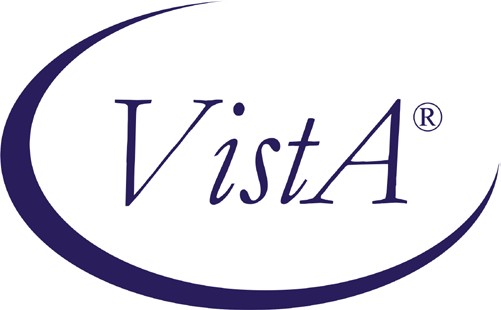 Compensation and Pension Record Interchange (CAPRI) v.140Patch DVBA*2.7*140 Release NotesJuly 2009Department of Veterans Affairs Office of Enterprise Development Management & Financial SystemsPrefacePurpose of the Release NotesThe Release Notes document describes the new features and functionality of Patch DVBA*2.7*140.Reference Numbering SystemThis document uses a numbering system to organize its topics into sections and show the reader how these topics relate to each other. For example, section 1.3 means this is the main topic for the third section of Chapter 1. If there were two subsections to this topic, they would be numbered 1.3.1 and 1.3.2. A section numbered 2.3.5.4.7 would be the seventh subsection of the fourth subsection of the fifth subsection of the third topic of Chapter 2. This numbering system tool allows the reader to more easily follow the logic of sections that contain several subsections.Table of ContentsOverviewThis patch is to announce the release of a new version of the Compensation & Pension Record Interchange (CAPRI) Graphical User Interface (GUI) v.140. Additionally, patch (DVBA*2.7*140) contains VistA server modifications that support the release of the new CAPRI GUI v.140. The primary purpose of this software release is to address defects reported for the CAPRI GUI v.123 and ensure CAPRI will function with the Kernel ACTIVATE BROKER SECURITY ENHANCEMENT (XU*8*522) patch being released.The information contained in this document is not intended to replace the CAPRI User Manual. The software defects being addressed are briefly discussed so that readers are aware of high level functional changes. The CAPRI User Manual should be used to obtain detailed information regarding specific functionality.Associated Remedy Tickets and New Service RequestsThe following section lists the Remedy tickets and/or New Service Requests associated with this patch.Associated Remedy Ticket(s):HD0000000288686 - Message received: RPC DVBAB RESTRICTED LIST PATIENTS could not be accessed!Duplicates: HD0000000288775HD0000000291946 - Can't print appointments in v123Duplicates: HD0000000274354 and HD0000000321587HD0000000295128 - Patient Record at Tampa VAMC Returns ErrorDuplicates: HD0000000332334HD0000000318791 - CAPRI/VistAWeb Patient DiscrepancyDuplicates: HD0000000318812Associated New Service Request(s):NoneDefect FixesDefect fixes with Remedy ticketsHD0000000288686 - Message received: RPC DVBAB RESTRICTED LIST PATIENTS could not be accessed!ProblemThe VistA server patch (DVBA*2.7*123) associated with the release of CAPRI GUI v123 exported the 'B' type option Capri GUI (Broker) [DVBA CAPRI GUI] without the remote procedure [DVBAB RESTRICTED LIST PATIENTS] attached. This was preventing CAPRI remote users from accessing their restricted patient list.Additionally, when a CAPRI remote user was not able to access their restricted patient list, CAPRI warned the user that the 'DVBAB RESTRICTED LIST PATIENTS RPC could not be accessed' and allowed them to continue on and potentially access an unauthorized patient record.SolutionThe option Capri GUI (Broker) [DVBA CAPRI GUI] option is being exported with the remote procedure [DVBAB RESTRICTED LIST PATIENTS] attached.Per the Health Information Access (HIA) Office, the CAPRI application will be shut down if the CAPRI remote user is not able to access their restricted patient list on the CLAIMS system. This will prevent the user from continuing and potentially accessing an unauthorized patient record. Prior to shutting the CAPRI application down, the user will receive a warning dialog notifying them that their restricted patient list could not be accessed and provide HIA contact information (i.e. HIA@va.gov mail group) for resolving the problem. Additionally, the status bar (lower left) of the CAPRI main form will read 'Restricted patient list could not be accessed!' After the user clicks the 'OK' button acknowledging the warning dialog, the CAPRI application will be terminated.HD0000000291946 - Can't print appointments in v123ProblemOn the CAPRI Admin Tab, sub-tab 'Appointments', the four reports listed below no longer allow printing and the error message "Printing has not yet been coded for this page" is displayed.All AppointmentFuture AppointmentsPast AppointmentsAdmissionsSolutionWhen a user selects 'Print' from the CAPRI 'File' menu, it configures the print job based on which tab is currently displaying. In the case of 'Appointments', CAPRI looked for the 'Admin' tab and then tried to determine whether the 'Address' or the 'Appointments' sub-tab was selected. The code looked for the string 'Appointments', but the actual caption on the tab is 'W) Appointments'. The code now tries to match 'W) Appointments' and 'V) Address' when determining the selected sub-tab.HD0000000295128 - Patient Record at Tampa VAMC Returns ErrorProblemThe internal FileMan date to external date conversion code in CAPRI generates software exceptions when attempting to convert a date that contains a year without a month and day. This error may be generated in the following scenarios:When CAPRI attempts to display a patient with an imprecise date of birth in the Patient File Matches dialog box during new patient entry.When CAPRI attempts to populate the Clinical Documents/Problem List tab with a problem that contains a year-only date.SolutionThe internal FileMan to external date conversion code was modified to allow imprecise (year-only) dates to convert without error.HD0000000318791 - CAPRI/VistAWeb Patient DiscrepancyProblemWhen using the VistAWeb tab in CAPRI, incorrect patient information is sometimes being returned due to incorrect values in the Medical Center Division (#40.8) file. CAPRI retrieves the incorrect division when the Medical Center Division (#40.8) file contains sites other than the local divisions.SolutionCAPRI currently performs a search on the Medical Center Division (#40.8) file to determine the current division. CAPRI has been modified to no longer perform a search directly on the Medical Center Division (#40.8) file. Instead, CAPRI now retrieves the current division from the 'User.Division' property of the RPCBroker for remote (CLAIMS) users and retrieves the division from the supported API ($$SITE^VASITE) for local users. This eliminates any potential problems caused by bad data in the Medical Center Division (#40.8) file.Defect fixes without Remedy ticketsMultiple sign-on for CAPRI remote users.ProblemWhen a user is assigned multiple sign-on divisions on the CLAIMS server, CAPRI generates the division selection dialog box multiple times during connection to a remote site.SolutionCAPRI has been modified to display the division selection dialog box only during the initial CLAIMS system login.Provider can open any exam 'Review Pending' by any author and edit the examProblemCurrently, the CAPRI GUI allows a provider to open another provider’s exam that has a state of 'Review Pending' and allows editing of that exam. The original author of the exam is retained instead of the author making any edits.SolutionThere were two areas of functionality in CAPRI that did not enforce the DVBAB CPWM REVIEWER security key. When on the C&P Worksheets tab, if the user double-clicked on an exam that had a status of REVIEW PENDING, the security key was enforced and the provider was not allowed to edit the exam. If the provider single-clicked on the same exam, then clicked on the 'Display Template' button, the security key was not enforced and the provider was allowed to open and edit the exam.The second failure to enforce the DVBAB CPWM REVIEWER security key occurred when a provider viewed the Unsigned Templates list from the C&P Worksheets tab, and then selected the 'Review Pending' button. On the screen that displayed all the exams in a REVIEW PENDING state, both double- clicking an exam or single-clicking an exam and then using the 'Display Form' button, failed to enforce the DVBAB CPWM REVIEWER security key.The functionality described has been corrected and the DVBAB CPWM REVIEWER security key will be enforced.Rich Text Format characters appearing in exam reportsProblemCAPRI displays Rich Text Formatting (RTF) control characters (ex. \tab\tab) within an exam report generated by the Preview button. The RTF control characters appear to only display in reports containing large amounts of text.SolutionWhen an exam report is initially displayed by clicking the 'Preview' button, CAPRI positions the scrollbar at the top of the report by disabling and re-enabling the scrollbar. It was determined that re- enabling the scrollbar caused the RTF control characters to display in large reports. CAPRI has been modified to directly set the scrollbar position.List out of bounds error for 'Reprint 21 Day Certificate' reportProblemWhen a user selects 'File|Reports' from the main menu and then selects the 'Reprint 21 Day certificate', a 'List out of bounds' error was occurring when selecting the 'OK' button if there are no certificates to print in the list.SolutionWhen selecting the 'Reprint 21 Day Certificate' report, the user will no longer get the 'List out of bounds error when selecting the 'OK' button to print the report where no certificates appear in the list.Additionally, when a user attempts to run the report by 'Patient' (which is also the default), the 'Which one?' listbox will now be populated with '< No data found for the patient. >' if no certificates are found in Vista for the patient.Incorrect Electronic Signature Code enteredProblemWhen a user enters an incorrect Electronic Signature Code, CAPRI generates a dialog box containing the text 'You have entered an incorrect Electronic Signature Code...Try again!'. When the user clicks OK to acknowledge the warning, CAPRI closes the Signature Validation screen and returns the user to the exam template display with no opportunity to correct the electronic signature code.SolutionWhen a user enters an incorrect Electronic Signature Code, CAPRI will generate a dialog box containing the text 'You have entered an invalid electronic signature code.'. When the users clicks 'OK' to acknowledge the warning, CAPRI will return the user to the 'ELECTRONIC SIG. CODE' field on the Signature Validation form.CAPRI creates duplicate 'Unsigned' progress notesProblemAfter completing and signing a C&P exam, CAPRI would infrequently create duplicate progress notes. The status of the initial progress note was ‘Unsigned’.SolutionIt was determined that the initial 'Unsigned' progress note was created before CAPRI validated the electronic signature code. CAPRI will now validate the electronic signature code before creating any progress note records. CAPRI will abort the progress note creation process when an invalid electronic signature code is entered, preventing Unsigned progress notes.Inpatient Unit Dose History By Date RangeProblemWhen selecting the Clinical Documents tab|Meds tab|Inpatient Unit Dose History By Date Range, the following errors were being generated.RPC ORWORR AGET could not be accessed!CAPRI Application Exception - List index out of bounds (0)SolutionBoth errors are caused by an internal timer overwriting and corrupting the remote procedure call (RPC) parameters used to retrieve the report data. The report data retrieval process has been modified to isolate the RPC parameters and prevent them from being overwritten.Timer-driven method of updating the exam template review status produces unpredictable results.ProblemCAPRI uses an internal timer to update the review status of an exam template after closing the 'Send Reviewer a Message' dialog box. If the review status changes before the timer event triggers, then an incorrect value may be filed.SolutionAll Review Events/Send for Review actions are now processed immediately upon closing the 'Send Reviewer a Message' dialog box without the use of the timer procedures.CAPRI not returning *SENSITIVE* in DOB and SSN fields for sensitive recordsProblemCAPRI is not returning *SENSITIVE* in the DOB and SSN fields for sensitive records in the 'Patient File Matches' window when entering a new patient.SolutionThe remote procedure call [DVBAB FIND DUPS] returns a list of potential Patient (#2) file duplicates when a new patient is added in CAPRI. The results of the RPC populate the 'Patient File Matches' list in CAPRI displaying the patient name, gender, DOB and SSN. The M routine DVBAB84 has been modified to return *SENSITIVE* in the DOB and SSN fields when the Patient (#2) file record is sensitive.Report output not wrapping correctly within CPRS View windowProblemOn the C&P Worksheets tab, when displaying an exam with a status of ‘Complete’ using the 'Display template' button, the report output was not wrapping correctly within the CPRS View window.SolutionThe main form has been widened so the report should wrap correctly within the CPRS View window.Replication of common data across merged templates not functioning properlyProblemUser entered data values for common questions/objects were not always being replicated correctly across merged templates.SolutionThe timestamp method of determining if an object should be replicated has been changed to use a list (TList). When an object is updated with a replicated value, the object is added to the list. Each updated object is added until all objects with the same object number are replicated. The list is checked to prevent updating the same object more than once. The final step deletes the list.Cannot focus a disabled or invisible window exception errorProblemAn application exception error 'Cannot focus a disabled or invisible window’ was occurring when a user quickly clicked between the Clinical Documents tab and the C&P Worksheets tab from the CAPRI main window.SolutionThis defect was occurring when CAPRI attempted to set focus on the tabs at the bottom of the Clinical documents tab (i.e. Consults tab) after the C&P Worksheets tab activates. A check was added to verify that the Clinical Documents tab is first visible and enabled before allowing focus to be set on the tabs at the bottom of the Clinical Documents tab.Disable DoD Records tab for local CAPRI usersProblemThe upcoming Broker Security Enhancements (BSE) release (XU*8*522) does not support local CAPRI users connecting to the FHIE/BHIE server. Local users of the CAPRI application (primarily just VHA C&P staff) are presented with a VistA Sign-on screen prompting them to enter Access/Verify codes for the FHIE/BHIE server, which they do not have. However, CAPRI remote users (those logging in through the Claims server) are not be impacted.SolutionSince the VistAWeb tab in CAPRI allows local users to retrieve DoD patient data, a dialog box will display when a local user clicks on the DoD Records tab. The dialog box will contain the following text:* The 'DoD Records' tab cannot provide DoD data for local users.Please use the 'VistAWeb' tab to access DoD data. The Kernel team is currently working on a solution to support local CAPRI users connecting to the FHIE/BHIE server.Replication of combo box data across merged templates not functioning properlyProblemWhen a template is initially created or modified using the Manage Templates option, replication of data in combo boxes functions correctly. However, when loading a template after saving, the replication of data fails when changing text in the combo box.SolutionWhen saved templates loaded into CAPRI, the combo box components were not being completely initialized with the event procedure that processes data replication between common objects. Only an OnClick event was being defined. Combo box components are now initialized with both an OnClick and an OnChange event procedure to force data replication when the text portion of a combo box is changed.	'Preview' report display combo box data even after user deletes text on templateProblemWhen a user selects an item from a template combo box dropdown list that replicates to a common object on another template and the user deletes the text from the first template, the selected item on the replicated template continues to display on the report generated using the 'Preview' button.SolutionThe reporting functions were modified to determine the combo box value from the text field rather than the selected item, except in the case of the combo box being defined as a dropdown list only.List index out of bounds error (Clinical Documents/Vitals tab)ProblemCAPRI was generating an application exception error 'List index out of bounds' when a user performed the following steps:Select patientClick on the Clinical Documents tab (CAPRI defaults to the 'Notes' tab at bottom of screen)Click on 'Current View' buttonSelect Start and Stop Date RangeClick 'Ok' buttonClick on 'Search by Date' buttonClick on 'Vitals' tab ListSolutionThe Vitals report range list is populated with 9 selections (ItemIndex 0 through 8). If a date range is selected using the 'Current View' button on the 'Notes' tab, then CAPRI forces the Vitals report range ItemIndex to '9'. ItemIndex '9' exceeds the possible selections, causing the listbox to change the ItemIndex to '-1'. CAPRI errors when it uses the invalid '-1' to check the selected item for the word 'DATE'. The code has been modified which forces the Vitals report range ItemIndex to '9' and checks for the word 'DATE'. Additionally, the code that uses a date range when the ItemIndex is '9' has been modified and the 'List index out of bounds' error no longer occurs.Unsigned Text Integrated Utility (TIU) note not deleted if signature failed.ProblemSites using the Class III Abbreviation Checker software have reported providers cannot sign or complete a CAPRI template if the TIU note contains an abbreviation not allowed by the Abbreviation Checker application. The TIU note is not deleted resulting in a duplicate TIU note for each unsuccessful attempt to complete the CAPRI template.SolutionCAPRI should be deleting the TIU note when the signature fails. This defect is corrected in this patch to delete the TIU note when the signature fails.Technical EnhancementsACTIVATE BROKER SECURITY ENHANCEMENT (XU*8*522) patchTechnical enhancements have been made to the CAPRI application to ensure that CAPRI will function with the final activation of the Broker Security Enhancement (BSE) which closes what was previously known as the CAPRI visitor access. The final activation of the Broker Security Enhancement (BSE) is imminent with the release of the Kernel ACTIVATE BROKER SECURITY ENHANCEMENT (XU*8*522) patch.FHIE VistA Server - Synchronization of CAPRI Remote Procedure CallsThe following (4) remote procedure calls (RPC's) and a supporting M routine (DVBABDOD) are being exported with this patch:RPC: DVBAB DOD REPORT TYPESRPC: DVBAB DOD INFORPC: DVBAB DOD REPORTRPC: DVBAB FIND DFN BY ICNThese RPC's are used by CAPRI to return Department of Defense report data from the Federal Health Information Exchange (FHIE) framework (i.e. Station 200) on the DoD Records tab. The RPC's are designed specifically for the FHIE VistA server and not local VAMC facilities. They are being distributed nationally with the CAPRI application to keep the remote procedures and the Capri GUI (Broker) [DVBA CAPRI GUI] option consistent on all systems using CAPRI.Technical ComponentsThe following section describes the technical components being exported with this patch.The following Option has been modified:NAME: DVBA CAPRI GUI MENU TEXT: Capri GUI (Broker) TYPE: Broker (Client/Server)DESCRIPTION: This is the 'B' type option used by CAPRI GUI client application. It contains all the RPCs used by the CAPRI GUI application.Description: The following RPC's are being added to the option:RPC: DVBAB RESTRICTED LIST PATIENTS RPC: DVBAB DOD REPORT TYPESRPC: DVBAB DOD INFO RPC: DVBAB DOD REPORTRPC: DVBAB FIND DFN BY ICN RPC: XUS GET VISITORRPC: XUS SET VISITOR RPC: DVBAB CCOWThe following Remote Procedure Calls are being added:DVBAB RESTRICTED LIST PATIENTS NAME: DVBAB RESTRICTED LIST PATIENTS TAG: RSTLISTROUTINE: DVBABFRMRETURN VALUE TYPE: GLOBAL ARRAY INPUT PARAMETER: DUZPARAMETER TYPE: LITERALDESCRIPTION: Returns a list of restricted patients for CAPRI when in remote mode.DVBAB DOD REPORT TYPES NAME: DVBAB DOD REPORT TYPES TAG: RPTTYPSROUTINE: DVBABDOD RETURN VALUE TYPE: ARRAY AVAILABILITY: RESTRICTEDDESCRIPTION: This remote procedure call returns a list of available report types. The RPC is designed specifically for the FHIE VistA server not the local VAMC facilities. It is distributed nationally with the CAPRI application to keep the remote procedures and the DVBA CAPRI GUI option consistent on all systems using CAPRI. Please do not use.DVBAB DOD INFO NAME: DVBAB DOD INFO TAG: INFOMSG ROUTINE: DVBABDODRETURN VALUE TYPE: SINGLE VALUE AVAILABILITY: RESTRICTEDDESCRIPTION: This remote procedure call returns a message to be displayed in CAPRI. The RPC is designed specifically for the FHIE VistA server not the local VAMC facilities. It is distributed nationally with the CAPRI application to keep the remote procedures and the DVBA CAPRI GUI option consistent on all systems using CAPRI.Please do not use.DVBAB DOD REPORT NAME: DVBAB DOD REPORT TAG: SENDRPTROUTINE: DVBABDODRETURN VALUE TYPE: GLOBAL ARRAY AVAILABILITY: RESTRICTEDWORD WRAP ON: TRUEDESCRIPTION: This remote procedure call returns a DOD report from the FHIE framework. The RPC is designed specifically for the FHIE VistA server not the local VAMC facilities. It is distributed nationally with the CAPRI application to keep the remote procedures and the DVBA CAPRI GUI option consistent on all systems using CAPRI. Please do not use.Input: IEN = Patient's DFNDATATYPE = Type of data being requested BEGDATE = Beginning search date ENDDATE = Ending search dateORMAX = Max number of entries for reportINPUT PARAMETER: IEN PARAMETER TYPE: LITERALINPUT PARAMETER: DATATYPE PARAMETER TYPE: LITERAL INPUT PARAMETER: BEGDATE PARAMETER TYPE: LITERAL INPUT PARAMETER: ENDDATE PARAMETER TYPE: LITERAL INPUT PARAMETER: ORMAX PARAMETER TYPE: LITERALDVBAB FIND DFN BY ICN NAME: DVBAB FIND DFN BY ICN TAG: ICNROUTINE: DVBABDODRETURN VALUE TYPE: GLOBAL ARRAY AVAILABILITY: PUBLICDESCRIPTION: This remote procedure call returns the patient’s DFN associated with the ICN passed to the RPC.	The DFN is the internal entry number in the Patient (#2) file. The RPC is designed specifically for the FHIE VistA server not the local VAMC facilities. It is distributednationally with the CAPRI application to keep the remote procedures and the DVBA CAPRI GUI  option consistent on all systems using CAPRI.	Please do not use.INPUT PARAMETER: ICN PARAMETER TYPE: LITERALDVBAB CCOW NAME: DVBAB CCOW TAG: CCOWROUTINE: DVBABFRMRETURN VALUE TYPE: SINGLE VALUE AVAILABILITY: SUBSCRIPTIONDESCRIPTION: This remote procedure encapsulates the supported calls $$SITE^VASITE and$$PROD^XUPROD.Parameter TYPE1 = Pass back local station number ($$SITE^VASITE)2 = Pass back whether production account or not ($$PROD^XUPROD) INPUT PARAMETER: INFOTYPE PARAMETER TYPE: LITERALThe following routines are being added/modified:Modify: DVBAB84Description: M code changes were made to convert the DOB and SSN to *SENSITIVE* for sensitive patient records in the results returned by the DVBAB FIND DUPS Remote Procedure Call.Add: DVBABDODDescription: The following routine is being exported to support the following remote procedure calls (RPC's):RPC: DVBAB DOD REPORT TYPESRPC: DVBAB DOD INFORPC: DVBAB DOD REPORTRPC: DVBAB FIND DFN BY ICNThe routine is designed specifically for the Federal Health Information Exchange (FHIE) server (i.e. Station 200). It is being distributed nationally with the CAPRI application so the RPC's and the supporting routine are consistent on all systems using CAPRI.Software and Documentation RetrievalVistA Patch DVBA*2.7*140The VistA server software is being distributed as a PackMan patch message through the National Patch Module (NPM). The KIDS build for this patch is DVBA*2.7*140.CAPRI GUI v140 Client Software & User DocumentationThe CAPRI GUI v140 client software is being distributed as executable DVBA_27_140.EXE. The installed executable for this patch is client version 2.7.140.15 with a size of 12,594KB.The CAPRI GUI v140 client software and documentation for this patch may be retrieved directly using FTP. The preferred method is to FTP the files from:REDACTEDThis transmits the files from the first available FTP server.Sites may also elect to retrieve software directly from a specific server as follows:The VistA Documentation Library (VDL) web site will also contain the updated 'CAPRI User Manual'. This web site is usually updated within 1-3 days of the patch release date.The VDL web address for CAPRI documentation is: http://www.va.gov/vdl/application.asp?appid=133OI&T Field OfficeFTP AddressDirectoryAlbany REDACTED[anonymous.software]HinesREDACTED[anonymous.software]Salt Lake CityREDACTED[anonymous.software]File NameFormatDescriptionDVBA_27_140.ZIPBinaryZIP archive containing the CAPRI GUI v140 ClientApplication executable: DVBA_27_140.EXEDVBA_27_P140_UM.PDFBinaryUpdated CAPRI User ManualDVBA_27_P140_RN.PDFBinaryRelease Notes